23.03.20Тема урока. Изготовление деталей встроенной мебели.1ч.Задания для студентов.Ответить на вопросы тестаВ чем отличие обычной мебели от встроенной?Она крупнееОна занимает всю стенуЕе помещают в нишуОтсутствует корпус( корпусом служат стены и потолок)Классифицируйте вид встроенной мебели ( что это?)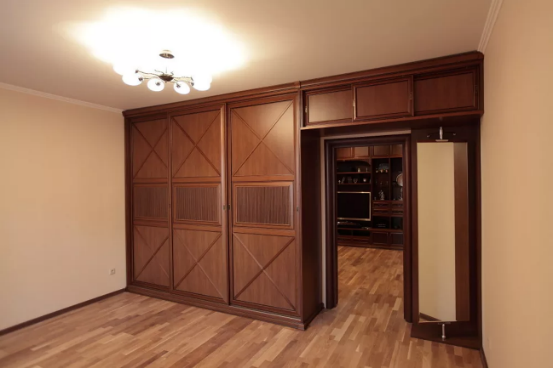 Как называется  этот  современный вид встроенной мебели?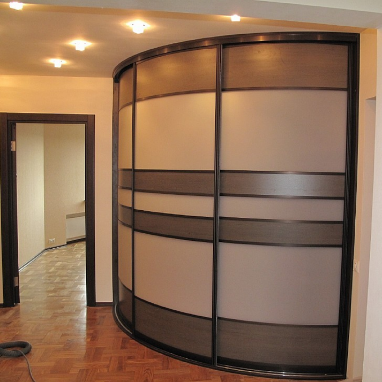 Какая встроенная мебель подходит под это определение?……………………….  Это  верхний полуэтаж, находящийся в объеме основного этажа, которая установлена на опорных колонах.Перечислите элементы антресолиСтолярные, плотничные и паркетные работы. Крейндлин Л.Н https://www.chipmaker.ru/files/file/7885/  http://science.totalarch.com/book/2217.rar ( скачать книгу)23.03.2020Тема урока Организация рабочих мест и безопасность труда при изготовлении столярных изделий и деталейЗадания для студентовИзучите материал стр. 276-284 уч О.Н куликов Охрана труда в строительстве https://www.literu.ru/kulikov-o-n/okhrana-truda-v-stroitelstve/ и ответьте на вопросы теста Какова норма площади на человека в комнатах для отдыха и обогрева0.7  м 22м28м 2Чем должна быть оборудована душевая комната?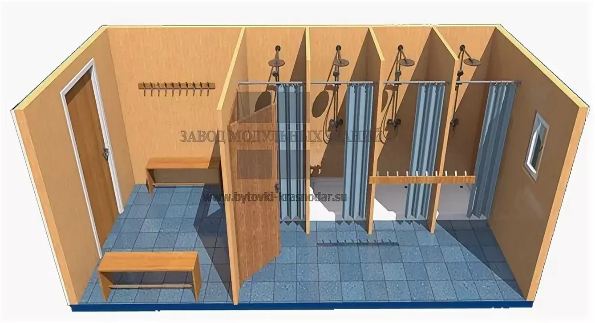 Какова норма кранов  на в умывальных комнатах?1 кран на 6 чел  2. 1 кран на 30 чел  3. 1 кран на 1 чел. 4. 1 кран на 10 чел.Расстояние от рабочих мест до пункта общественного питания должно составлять 1.не более 500 м  2. Не более 1 км  3. Не более 100мНазовите это санитарно- бытовое помещение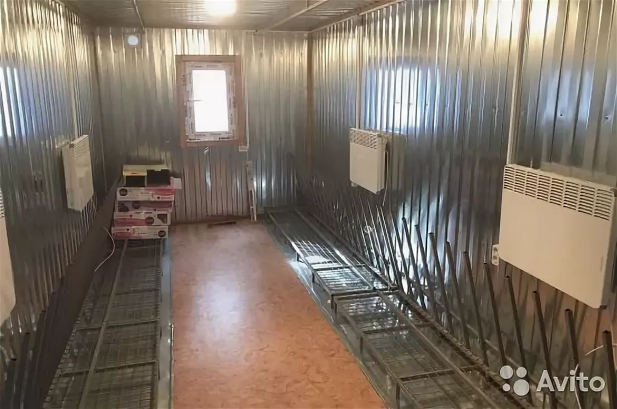 Для чего предназначено данное санитарно- бытовое помещение?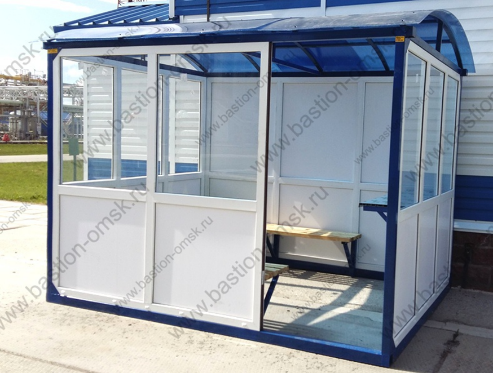 23.03.2020 Практическая работа № 34 Отработка  зачистки деталей после механической обработки Тема 4.2. Способы изготовления столярных изделий вручную и с помощью механизированных инструментов.Тема 4.2.4.	Технология изготовления столярных изделий и деталейПрактическая работа № 34 Отработка  зачистки деталей после механической обработкиЦЕЛЬ РАБОТЫ: закрепить знания о способах изготовления столярных изделий вручную и с помощью механизированных инструментов, зачистки деталей после механической обработки , сформировать умение  изготовления столярных изделий вручную и с помощью механизированных инструментов, зачистки деталей после механической обработки Материалы и оборудование : столярно- строительное изделие,  напильник, абразивные материалы, шлифовальные машиныВопросы для актуализацииДля чего предназначена зачистка деталей после механической обработки какие материалы применяются для зачистки деталей после механической обработки Какие инструменты зачистки деталей после механической обработкиМетодический материал Зачистить поверхность деревянной детали с целью придания ей большей гладкости можно с помощью напильника или наждачной бумаги Для этого применяются напильники с крупной насечкой, которые называются рашпилями. По форме поперечного сечения напильники бывают плоскими, квадратными, трехгранными, круглыми и т. д. Такими напильниками можно зачищать как наружные,    так    и    внутренние    поверхности,    т. е.    отверстия.Для зачистки поверхностей деталей их надежно закрепляют на верстаке или в тисках. Напильник берут за ручку правой рукой и накладывают на обрабатываемую деталь (рис. 44). Левой рукой слегка нажимают на носок напильника и перемещают его строго по обрабатываемой поверхности вперед и назад. При движении вперед осуществляют нажим на деталь. Движение назад делают без нажима.Для того чтобы поверхность после обработки была прямолинейной и гладкой, ее обрабатывают в перекрестном направлении: несколько движений в одном направлении и несколько — в другом, под углом 45...90°.Следует иметь в виду, что древесина лучше срезается напильником поперек волокон или под углом к ним. Однако при этом на поверхности образуются риски и ворсистость. Поэтому более гладкой получается поверхность при зачистке ее вдоль волокон.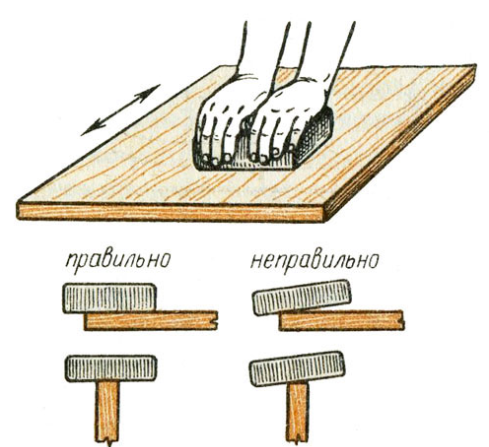 Зачистку поверхностей выполняют шлифовальной шкуркой. Она представляет собой кусок ткани или бумаги с наклеенными на нее мелкими зернами стекла и твердых минералов.Шлифовальная шкурка — гибкий режущий инструмент. Она представляет собой бумажное или тканевое полотно с приклеенными к нему острыми зернами специального абразивного материала, которые и срезают все мелкие неровности Размеры зерен определены ГОСТом, и шкуркам присвоены номера, например 12, 16, 20 и др. Чем ниже номер, тем меньше размер зерна. В зависимости от размеров зерен шкурки бывают мелкозернистые или крупнозернистые.Для удобства выполнения зачистки шлифовальную шкурку накладывают на деревянную колодку и закрепляют ее планкой. Вначале поверхность зачищают крупнозернистой шкуркой с легким нажимом на колодку, а в конце обработки следует применять колодку с мелкозернистой шкуркой, с уменьшением нажима.Контроль зачищенных поверхностей осуществляют сравнением С образцами или эталонами. В производственных условиях детали начищают на специальных шлифовальных станках. Правила техники безопасности1. Зачищать изделие напильником с исправной и хорошо насаженной ручкой.2. При работе не захватывать носок напильника пальцами левой руки.3. Не сдувать шлифовальную пыль с изделия. Пользоваться щеткой.Механическое шлифование древесины осуществляют на шлифовальных станках. Режущим инструментом является шлифовальная шкурка, прикрепленная к движущейся ленте, диску или цилиндру (рис. 4). Резцами на шлифовальной шкурке служат приклеенные абразивные зерна, которые при движении снимают с поверхности древесины мелкие неровности и придают ей гладкость.Кроме станков для механического шлифования, используют ручные электрические шлифовальные машины (рис. 5).Они малогабаритны и удобны в работе, к тому же оборудованы устройством для непрерывного удаления пыли из рабочей зоны.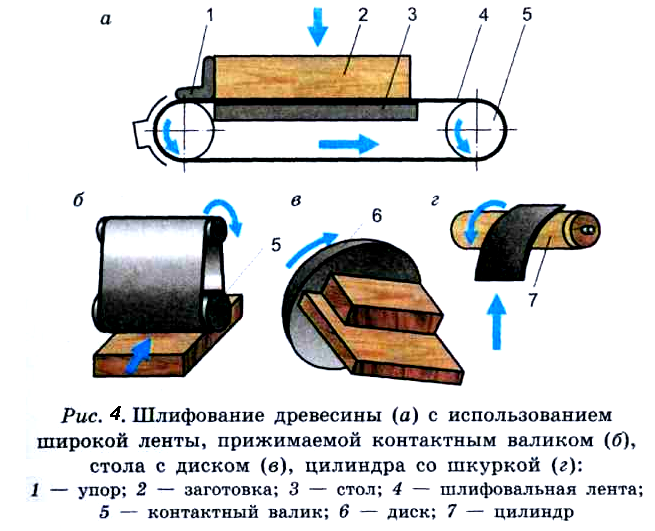 Ход работыРучное шлифование  помощью напильника и наждачной бумаги( см. методический материал)Механизированное шлифование с помощью шлифовальной машин( см. методический материал)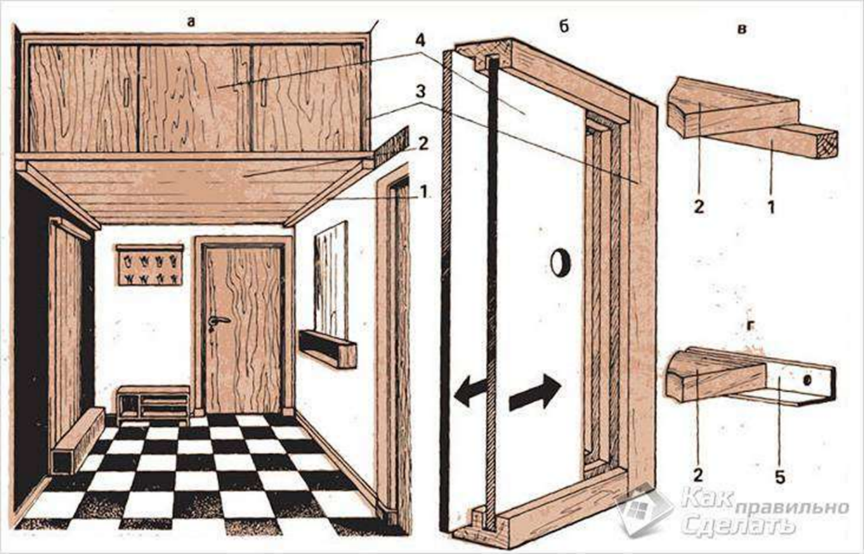 1………………2….3………………………..4………………….